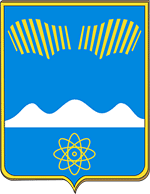 АДМИНИСТРАЦИЯ ГОРОДА ПОЛЯРНЫЕ ЗОРИ С ПОДВЕДОМСТВЕННОЙ ТЕРРИТОРИЕЙПОСТАНОВЛЕНИЕ«___» апреля 2024 г.						                            № ___О внесении изменений в Порядокпредоставления отчетов, составления и утверждения плановых показателей финансово-хозяйственной деятельности муниципальными унитарными предприятиями и проведения анализа эффективности деятельности муниципальных унитарных предприятийВнести в Порядок предоставления отчетов, составления и утверждения плановых показателей финансово-хозяйственной деятельности муниципальными унитарными предприятиями и проведения анализа эффективности деятельности муниципальных унитарных предприятий, утвержденный постановлением администрации г. Полярные Зори от 24.05.2022 № 458 (в редакции постановления администрации города от 19.01.2024 № 51), следующие изменения: В пункте 3.1. слова «не позднее 15 апреля» заменить словами «не позднее 15 мая».2. Настоящее постановление вступает в силу со дня его официального опубликования.Глава города Полярные Зорис подведомственной территорией                                                          М.О. ПуховВизы согласования:Правовой отдел ______________________Верхоланцева О.И.1-дело, 1-ОЭРиПР, 1-ФО, 1-ОИОиМК